Section D – Les modes de représentation d’une relationLes modes de représentation d’une relation sont différents moyens qui permettent de comprendre cette relation. Le tableau ci-dessous présente différents modes de représentation pour une situation donnéeMode de représentationSituation dans laquelle la variable indépendante est discrète.Situation dans laquelle la variable indépendante est continue.Les motsLe robinet de la salle de bain de Jérémie fuit. À toute les deux secondes, il s’échappe une goutte d’eau. Jérémie répare des robinets. Pour une réparation standard, son tarif est de 60$ la réparation. Son salaire horaire varie selon le temps nécessaire à la réparation.La table de valeursLe graphique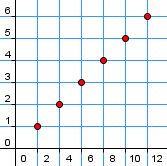 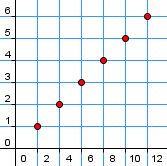 Remarque : Dans ce cas-ci, les valeurs du nombre de gouttes font partie de l’ensemble des nombres naturels (variable discrète). Relier les points n’aurait donc pas de sens.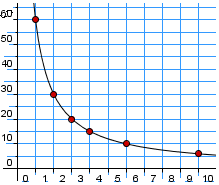 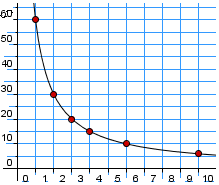 Remarque : Dans ce cas-ci, les valeurs des deux grandeurs font partie de l’ensemble des nombres réels (variables continues). On peut donc relier les points.La règleoù n est le nombre de gouttes échappées et t le temps écoulé. où s est le salaire horaire ($/h) et t est le temps nécessaire à la réparation (h)